PREVERJANJE ZNANJA1. Izračunaj.8 · 5 = ____           7 · 9 = _____            6 · 2 = ____          8 · 4 = ____9 · 8 = ____         10 · 7 = _____            7 · 7 = ____          6 · 0 = ____3 · 9 = ____           8 · 8 = _____            5 · 9 = ____          8 · 6 = ____50 : 5 = ____        18 : 3 = ____           35 : 7 = ____         90 : 10 = ____14 : 2 = ____        30 : 6 = ____           42 : 6 = ____         10 : 5 = ____21 : 3 = ____         54 : 9 = ____          25 : 5 = ____          81 : 9 = ____3 · ___ = 12          8 · ___ = 48            ___ · 4 = 16           9 · ___ = 9___ · 6 = 24          ___ · 7 = 35            ___ · 1 = 9             ___ · 8 = 6418 : ___ = 2         20 : ___ = 5            32 : ___ = 8          60 : ___ = 6___ : 5 = 30         ___ : 2 = 8              ___ : 9 = 7            ___ : 3 = 32. Sestavljeni računi. Reši na dolgo ali na kratko. 3 · 5 + 18 = __________________       90 – 4 · 9 = _________________6 · 6 + 37 = __________________        56 – 8 · 2 = _________________2 · 9 + 19 = __________________        84 – 6 · 4 = _________________5 · 7 + 3 · 10 = ________________       8 · 7 – 4 · 4 = _______________3. Poimenuj like in telesa. Telesa obkroži s rdečo barvico.            ____________                    ___________    _________________                                                                                           _______________             _____________                                                             ____________Jaka je imel 9 bankovcev za 10 evrov. Kupil je knjigo za 26 evrov. Koliko denarja mu je ostalo?R: _________________________________O: _______________________________________________________________________Ana je imela rojstni dan. Med 6 sošolcev je razdelila 48 piškotov. Koliko piškotov je dobil vsak?R: __________________________________O: ___________________________________________________________________________V košari je bilo 6 rdečih pirhov, trikrat več rumenih in 7 rjavih. Koliko je bilo vseh pirhov?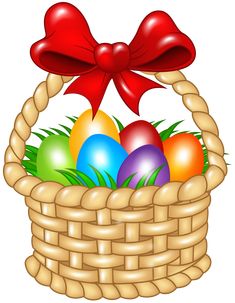 R: ___________________________________________O: ____________________________________________________________________Prvi dan so otroci pojedli 12 pirhov. Koliko jih je še ostalo?R: __________________________________________Dedek ima 80 let. Njegov vnuk Jan pa je osemkrat mlajši. Babica pa je pet let mlajša od dedka.Koliko let imajo:babica: ___________________________          Jan: ______________________________ * Kaj pa vsi skupaj? R: _________________________________V parku na prvi gredici v treh vrsta cveti po 9 rumenih tulipanov. Na drugi gredici pa je v petih vrstah po 7 narcis. Koliko je vseh cvetlic? 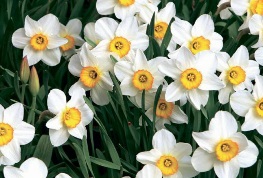 R: ________________________________O: ____________________________________________________________________V ribarnici staneta dva kilograma postrvi 20 €. Koliko stane 1 kg postrvi?R: ____________________________________O: _________________________________________________________________________